ПРОЕКТ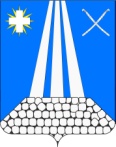 АДМИНИСТРАЦИЯ НЕКРАСОВСКОГО СЕЛЬСКОГО ПОСЕЛЕНИЯУСТЬ-ЛАБИНСКОГО РАЙОНАПОСТАНОВЛЕНИЕ____________2021 года                                                                               № ___ст. НекрасовскаяОб утверждении Порядка участия представителей Некрасовского сельского поселения Усть-Лабинского района в органах управления автономнойнекоммерческой организацииВ соответствии с пунктом 5 статьи 10 Федерального закона от 12 января 1996 года № 7-ФЗ «О некоммерческих организациях» постановляю:1. Утвердить Порядок участия представителей Некрасовского сельского поселения Усть-Лабинского района в органах управления автономной некоммерческой организации (приложение № 1).2. Утвердить Форму отчета представителя Некрасовского сельского поселения Усть-Лабинского района в органе управления автономной некоммерческой организации (приложение № 2).4. Контроль за выполнением настоящего постановления оставляю за собой.5. Общему отделу администрации Некрасовского сельского поселения Усть-Лабинского района (Осиповой Ю.М.) обнародовать настоящее постановление в установленном порядке и разместить на официальном сайте администрации Некрасовского сельского поселения Усть-Лабинского района www.nekrasovskoesp.ru.6. Настоящее постановление вступает в силу со дня его обнародования.Глава Некрасовского сельского поселения Усть-Лабинского района				Т.Ю. СкориковаПОРЯДОКучастия представителей Некрасовского сельского поселения Усть-Лабинского района в органах управления автономной некоммерческой организации1. Общие положения1.1. Настоящий Порядок разработан в соответствии с Гражданским кодексом Российской Федерации, Федеральным законом от 12 января 1996 года № 7-ФЗ «О некоммерческих организациях» и определяет процедуру отбора и порядок деятельности представителей Некрасовского сельского поселения Усть-Лабинского района в органах управления автономной некоммерческой организации, учредителем которой является муниципальное образование Некрасовское сельское поселение Усть-Лабинского района (далее - автономная некоммерческая организация).1.2. Представителями Некрасовского сельского поселения Усть-Лабинского района в органах управления автономной некоммерческой организации (далее - представители Некрасовского сельского поселения Усть-Лабинского района) могут быть:- лица, замещающие муниципальные должности в администрации Некрасовского сельского поселения Усть-Лабинского района- лица, замещающие должности муниципальной службы в администрации Некрасовского сельского поселения Усть-Лабинского района- иные лица, действующие в соответствии с договором о представлении интересов администрации Некрасовского сельского поселения Усть-Лабинского района в органах управления автономной некоммерческой организации (далее - договор) и настоящим Порядком (далее - профессиональные поверенные).1.3. Целями участия представителей Некрасовского сельского поселения Усть-Лабинского района в органах управления автономной некоммерческой организации являются:- эффективное управление автономной некоммерческой организацией;- обеспечение соблюдения норм действующих нормативных правовых актов в деятельности автономной некоммерческой организации;- защита интересов Некрасовского сельского поселения Усть-Лабинского района при принятии решений органами управления автономной некоммерческой организации;- получение необходимой информации о деятельности автономной некоммерческой организации в соответствии с действующим законодательством.- обеспечение проведения мероприятий, направленных на достижение целей создания автономной некоммерческой организации2. Порядок назначения представителей Некрасовского сельского поселения Усть-Лабинского района2.1. Представители Некрасовского сельского поселения Усть-Лабинского района из числа лиц, замещающих муниципальные должности Некрасовского сельского поселения Усть-Лабинского района, лиц, замещающих должности муниципальной службы Некрасовского сельского поселения Усть-Лабинского района, назначаются Главой Некрасовского сельского поселения Усть-Лабинского района путем издания соответствующего правового акта.Помимо указания на назначаемое лицо правовой акт администрации Некрасовского сельского поселения Усть-Лабинского района должен содержать сведения о сроке наделения полномочиями по представлению Некрасовского сельского поселения Усть-Лабинского района в соответствующем органе управления автономной некоммерческой организации.2.2. Договор с гражданином Российской Федерации, не замещающим муниципальную должность Некрасовского сельского поселения Усть-Лабинского района или должность муниципальной службы Некрасовского сельского поселения Усть-Лабинского района, заключается с администрацией Некрасовского сельского поселения Усть-Лабинского района.Администрацией Некрасовского сельского поселения Усть-Лабинского района при заключении договора обеспечивает включение в него следующих условий:наименование автономной некоммерческой организации и органа управления, в которых гражданин уполномочивается представлять Некрасовское сельское поселение Усть-Лабинского района;срок, на который заключается договор;указание на безвозмездный характер заключаемого договора;права и обязанности представителя Некрасовского сельского поселения Усть-Лабинского района;права и обязанности администрации Некрасовского сельского поселения Усть-Лабинского района;порядок и основания прекращения договора.3. Требования к порядкуосуществления действий представителейНекрасовского сельского поселения Усть-Лабинского района3.1. Представитель Некрасовского сельского поселения Усть-Лабинского района осуществляет голосование по вопросам повестки дня заседания органов управления автономной некоммерческой организации либо руководствуясь указаниями администрации Некрасовского сельского поселения Усть-Лабинского района (в случае, указанном в пункте 3.2 Порядка), либо по собственному усмотрению с учетом соблюдения интересов Некрасовского сельского поселения Усть-Лабинского района.3.2. Обязательному письменному согласованию с администрацией Некрасовского сельского поселения Усть-Лабинского района подлежит голосование представителя Некрасовского сельского поселения Усть-Лабинского района (за исключением представителя Некрасовского сельского поселения Усть-Лабинского района, являющегося лицом, замещающим муниципальную должность Некрасовского сельского поселения Усть-Лабинского района) по вопросам, указанным в пункте 3 статьи 29 Федерального закона от 12 января 1996 г. № 7-ФЗ «О некоммерческих организациях», отнесенным к исключительной компетенции высшего органа управления автономной некоммерческой организации.Не позднее чем за пять рабочих дней до даты проведения заседания органа управления автономной некоммерческой организации (далее - заседание), а в случае, если уведомление о проведении заседания получено представителем Некрасовского сельского поселения Усть-Лабинского района менее чем за пять рабочих дней до даты его проведения, - в течение одного рабочего дня представитель Некрасовского сельского поселения Усть-Лабинского района представляет лично либо направляет с использованием факсимильной связи (электронной почты) с последующим представлением оригиналов документов в администрацию Некрасовского сельского поселения Усть-Лабинского района повестку дня заседания (извещение о проведении заседания), представленные автономной некоммерческой организацией документы, необходимые для рассмотрения включенных в повестку дня заседания вопросов, а также свои предложения по голосованию.На основании полученных от представителя Некрасовского сельского поселения Усть-Лабинского района материалов и его письменного мнения администрация Некрасовского сельского поселения Усть-Лабинского района не позднее двух рабочих дней после поступления материалов либо в день их поступления, если уведомление представителя Некрасовского сельского поселения Усть-Лабинского района получено с опозданием, направляет представителю Некрасовского сельского поселения Усть-Лабинского района письменные указания по голосованию на заседании органа управления автономной некоммерческой организации. При отсутствии письменных указаний представитель Некрасовского сельского поселения Усть-Лабинского района голосует в соответствии с предложениями, направленными им ранее в администрацию Некрасовского сельского поселения Усть-Лабинского района.3.3. Иные полномочия представителей Некрасовского сельского поселения Усть-Лабинского района осуществляются ими в порядке, предусмотренном законодательством Российской Федерации и законодательством Краснодарского края, с учетом соблюдения интересов Некрасовского сельского поселения Усть-Лабинского района.3.4. Представитель Некрасовского сельского поселения Усть-Лабинского района обязан:3.4.1. Лично участвовать в работе органов управления автономной некоммерческой организации, в которые он назначен, и не может делегировать свои полномочия иным лицам, в том числе замещающим его по месту основной работы.3.4.2. Неукоснительно выполнять письменные указания администрации Некрасовского сельского поселения Усть-Лабинского района по голосованию на заседании (за исключением представителя Некрасовского сельского поселения Усть-Лабинского района, являющегося лицом, замещающим муниципальную должность Некрасовского сельского поселения Усть-Лабинского района).3.4.3. Представлять в администрацию Некрасовского сельского поселения Усть-Лабинского района необходимую информацию и предложения по вопросам компетенции органов управления автономной некоммерческой организации в сроки, установленные настоящим Порядком, а также по требованию администрации Некрасовского сельского поселения Усть-Лабинского района.3.4.4. В соответствии с главой 4 настоящего Порядка отчитываться о своей деятельности.3.5. Представитель Некрасовского сельского поселения Усть-Лабинского района не вправе:3.5.1. Разглашать информацию о деятельности автономной некоммерческой организации.3.5.2. Использовать свое положение и полученную информацию о деятельности автономной некоммерческой организации в личных интересах, а также в интересах третьих лиц.4. Порядок отчетности представителей Некрасовского сельского поселения Усть-Лабинского района4.1. Ежегодно, до 1 мая, представители Некрасовского сельского поселения Усть-Лабинского района представляют в администрацию Некрасовского сельского поселения Усть-Лабинского района отчет о своей деятельности в органах управления автономной некоммерческой организации, учредителем которой является муниципальное образование Некрасовское сельское поселение Усть-Лабинского района, по форме согласно Приложению № 2 к настоящему Постановлению.5. Порядок прекращения полномочийпредставителя муниципального образованияНекрасовское сельское поселение Усть-Лабинского района 5.1. Полномочия представителя Некрасовского сельского поселения Усть-Лабинского района прекращаются:5.1.1. По истечении срока полномочий в соответствии с правовым актом администрации Некрасовского сельского поселения Усть-Лабинского района или заключенным договором о представлении интересов Некрасовского сельского поселения Усть-Лабинского района в органах управления автономной некоммерческой организации.5.1.2. В связи с решением администрации Некрасовского сельского поселения Усть-Лабинского района о замене представителя.5.1.3. При увольнении представителя Некрасовского сельского поселения Усть-Лабинского района с занимаемой им муниципальной должности Некрасовского сельского поселения Усть-Лабинского района или должности муниципальной службы Некрасовского сельского поселения Усть-Лабинского района.5.1.4. В случае расторжения или прекращения договора о представлении интересов Некрасовского сельского поселения Усть-Лабинского района в органах управления автономной некоммерческой организации.5.1.5. В случае ликвидации или прекращения деятельности автономной некоммерческой организации при ее реорганизации.5.2. Замена представителя Некрасовского сельского поселения Усть-Лабинского района осуществляется в случае:отказа представителя Некрасовского сельского поселения Усть-Лабинского района от участия в органах управления автономной некоммерческой организации;систематического (два раза и более) неисполнения представителем Некрасовского сельского поселения Усть-Лабинского района обязанностей, установленных пунктом 3.4 Порядка.5.3. Решение о замене лица, замещающего муниципальную должность Некрасовского сельского поселения Усть-Лабинского района, являющегося представителем Некрасовского сельского поселения Усть-Лабинского района, либо решение о замене муниципального служащего Некрасовского сельского поселения Усть-Лабинского района, являющегося представителем Некрасовского сельского поселения Усть-Лабинского района, принимается в форме правового акта администрации Некрасовского сельского поселения Усть-Лабинского района, которым прекращаются полномочия одного муниципального служащего Некрасовского сельского поселения Усть-Лабинского района и назначается иной муниципальный служащий Некрасовского сельского поселения Усть-Лабинского района в качестве представителя Некрасовского сельского поселения Усть-Лабинского района.5.4. Решение о замене гражданина, являющегося представителем Некрасовского сельского поселения Усть-Лабинского района и действующего на основании договора, принимается в случае расторжения или прекращения договора о представлении интересов Некрасовского сельского поселения Усть-Лабинского района в органах управления автономной некоммерческой организации.5.5. В случае прекращения полномочий представителя Некрасовского сельского поселения Усть-Лабинского района по основаниям, указанным в подпунктах 5.1.1 - 5.1.4 пункта 5.1 Порядка, администрация Некрасовского сельского поселения Усть-Лабинского района в течение семи календарных дней уведомляет об этом автономную некоммерческую организацию, а также предпринимает действия, необходимые для включения в органы управления автономной некоммерческой организации иного лица, уполномоченного представлять Некрасовского сельского поселения Усть-Лабинского района в органах управления автономной некоммерческой организации.Глава Некрасовского сельского поселения Усть-Лабинского района				Т.Ю. СкориковаПриложение № 2к постановлению администрации Некрасовского сельского поселения Усть-Лабинского района от _________ № _______Форма отчета представителей Некрасовского сельского поселения Усть-Лабинского района в органе управления автономной некоммерческой организации Раздел 1. Общие сведенияРаздел 2. Деятельность представителя муниципального образования в органе управления автономной некоммерческой организации за отчетный периодГлава Некрасовского сельского поселения Усть-Лабинского района				Т.Ю. СкориковаПРИЛОЖЕНИЕ № 1к постановлению администрацииНекрасовского сельского поселенияУсть-Лабинского районаот ______________2021 г. № ____Наименование автономной некоммерческой организацииЮридический адрес автономной некоммерческой организацииНаименование органа управления автономной некоммерческой организацииОтчет за период с ________ по ________Ф.И.О. представителя Некрасовского сельского поселения Усть-Лабинского района в органе управления автономной некоммерческой организацииРеквизиты постановления администрации Некрасовского сельского поселения Усть-Лабинского района о назначении представителем Некрасовского сельского поселения Усть-Лабинского района в органе управления автономной некоммерческой организации (номер и дата)Реквизиты договора о представлении интересов Некрасовского сельского поселения Усть-Лабинского района в органе управления автономной некоммерческой организации (номер и дата)Дата проведения заседания органа управленияВопросы повестки дня заседания органа управленияПозиция представителя Некрасовского сельского поселения Усть-Лабинского районаУказания, полученные от администрации Некрасовского сельского поселения Усть-Лабинского районаРезультат голосования